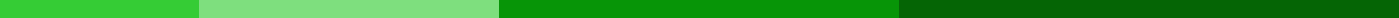 Resume For High School StudentsJane Doe
123 Maple Street
Springfield, IL 62704
jane.doe@email.com
(555) 123-4567Objective
Enthusiastic and dedicated high school junior with a strong passion for environmental science seeking a summer internship to gain hands-on experience in environmental research and conservation efforts. Brings commitment, leadership, and a willingness to contribute to meaningful projects.Education
Springfield High School, Springfield, IL
Expected Graduation: May 2025
GPA: 3.8AchievementsHonor Roll for four consecutive semesters.Second place in the Illinois State Science Fair 2023 with a project on the effects of pollution on local ecosystems.Co-founder and president of the high school's environmental club, leading several successful community clean-up projects.Experience
Volunteer Coordinator - Springfield Community Center, Springfield, IL
June 2023 – August 2023Organized weekly volunteering events, including local park clean-ups and recycling drives, engaging over 30 participants each time.Coordinated with local businesses to sponsor environmental awareness campaigns, increasing community participation by 25%.Volunteer Work
Tutor - Springfield Literacy Program, Springfield, IL
September 2022 – PresentTutor underprivileged elementary school students in math and science, helping improve their test scores by an average of 20%.Developed interactive learning materials that enhanced students' interest in science.SkillsProficient in Microsoft Office Suite (Word, Excel, PowerPoint)Effective communication and teamwork skillsBasic knowledge of Python and environmental data analysisExtracurricular ActivitiesPresident of the Environmental Club, leading initiatives on sustainability and conservation.Member of the varsity tennis team, contributing to team strategy and mentoring younger players.Active participant in the school's science club, organizing guest speaker events and science workshops.CertificationsCPR and First Aid Certified by the American Red Cross, March 2023Introduction to Python Programming, Certificate of Completion, Coursera, July 2023References
Available upon request.